გარემოს დაცვისა და სოფლის მეურნეობის სამინისტროს 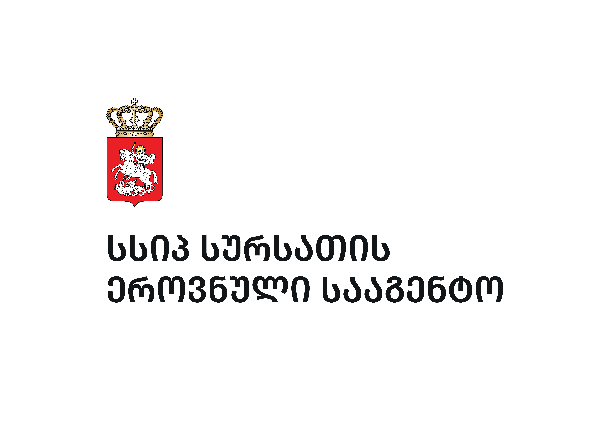 საჯარო სამართლის იურიდიული პირისსურსათის ეროვნული სააგენტოს უფროსსბატონ ------------------------------------------(ფიზიკური ან იურიდული პირის დასახელება)                                                                                             (მისამართი და ტელეფონის ნომერი)გ ა ნ ც ხ ა დ ე ბ აგთხოვთ, სახელმწიფო რეგისტრაციის ეროვნული რეჟიმით (ხელახალი რეგისტრაცია, I რიგის ცვლილება, II რიგის ცვლილება) ან აღიარებითი რეჟიმით (ხელახალი რეგისტრაცია ან ცვლილება) რეგისტრაციაში გაატაროთ: (გახაზეთ შესაბამისი რეჟიმი)ვეტერინარული პრეპარატი მწარმოებელი კომპანია  მწარმოებელი ქვეყანა განცხადებას თან ერთვის შემდეგი დოკუმენტები:1.								8.2.								9.3.								10.	4.								11.5.								12.6.								13.	7.								14.განმცხადებელი:	ბ.ა.თარიღი: 